Letter from Principal Clergy/Clergy Representative on Inquirer’s Discernment and Proceeding with Community Discernment Committee (CDC)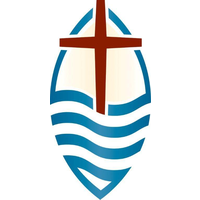 To the Bishop of the Episcopal Diocese of Michigan, _____________________________________ has been an adult confirmed communicant in good standing at ___________________________________ for at least the past twelve months and desires to continue his/her discernment as a nominee.  As the Principal Clergy/Clergy Representative of this parish/faith community, I support the inquirer’s further discernment of a call to Holy Orders. I have been personally acquainted with this inquirer for _______year(s). Please reflect on the strength in the qualities that we seek in an Inquirer (Please feel free to use a separate page to answer the questions):Compelling Faith: How has this person shared their faith with you in compelling and real ways?Self-Awareness and Openness to Growth: In what ways has this person in conversation with you demonstrated that he/she/they are open to growth?Vocational Awareness and Community Affirmation: Which holy order (priest or deacon) is the inquirer most interested in discerning at this moment? And why?Leadership in Context: In what ways has this person been engaged and ministering in your congregation or faith community?Additional Comments on why you think this person is suitable for further discernment of Holy Orders.The members of the proposed Community Discernment Committee (for more information on CDC please to the CDC Manual)Lay Convener 	__________________________________	Email and Phone: ________________________________Members: (3-4) Lay People from Congregation (1) Lay Episcopalian from outside congregation________________________________		______________________________________________________________		______________________________________________________________	____________________________________			_______________________Signature of Cleric							Date